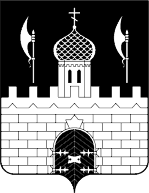 РОССИЙСКАЯ ФЕДЕРАЦИЯМОСКОВСКАЯ ОБЛАСТЬСОВЕТ ДЕПУТАТОВСЕРГИЕВО-ПОСАДСКОГО ГОРОДСКОГО ОКРУГАПОВЕСТКАСорок восьмого очередного заседанияСовета депутатов Сергиево-Посадского городского округа Московской области  1-го созыва10 февраля 2022 года									12:00Об отчете главы Сергиево-Посадского городского округа за 2021 год.Докладчик: председатель Совета депутатов Сергиево-Посадского городского округа Тихомирова Р.Г.Содокладчик: председатель комитета по нормотворчеству и территориальной политике Негурица К.В.Об утверждении Перечня ключевых и индикативных показателей муниципального контроля на автомобильном транспорте, городском наземном электрическом транспорте и в дорожном хозяйстве на территории Сергиево-Посадского городского округа Московской областиДокладчик: инженер отдела организации работ по содержанию и сохранности автомобильных дорог Молотков А.М.Содокладчик: председатель комитета по благоустройству, транспорту и дорожному хозяйству Иудин Д.Н.Об утверждении Перечня индикаторов риска нарушения обязательных требований при осуществлении муниципального контроля на автомобильном транспорте, городском наземном электрическом транспорте и в дорожном хозяйстве на территории   Сергиево-Посадского городского округа Московской областиДокладчик: инженер отдела организации работ по содержанию и сохранности автомобильных дорог Молотков А.М.Содокладчик: председатель комитета по благоустройству, транспорту и дорожному хозяйству Иудин Д.Н.Председатель Совета депутатовСергиево-Посадского городского округа					       Р.Г. Тихомирова